Year 3 Summer 1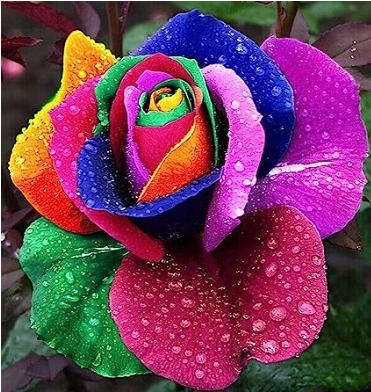 